https://epaslaugos.lm.lt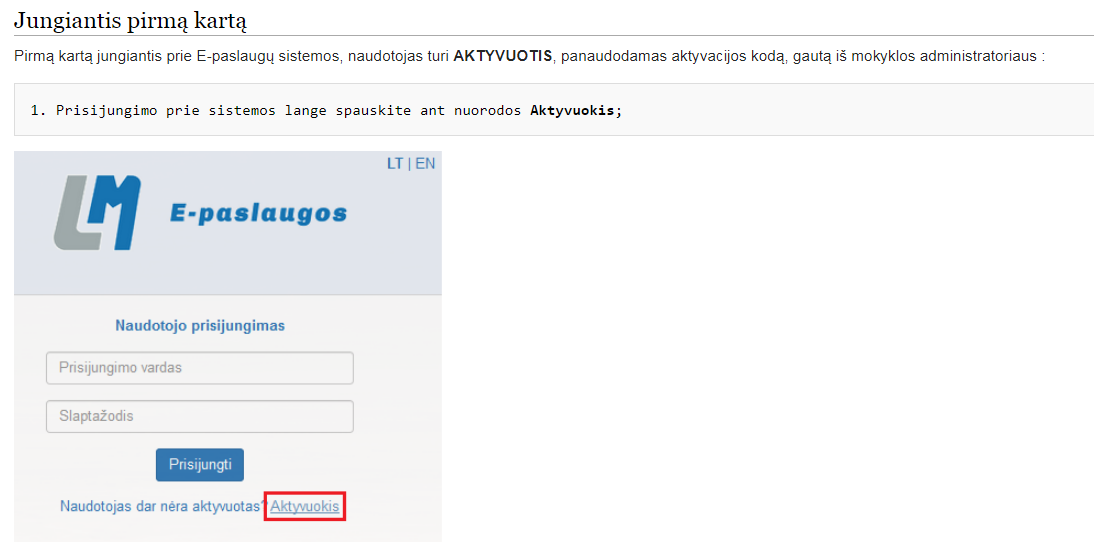 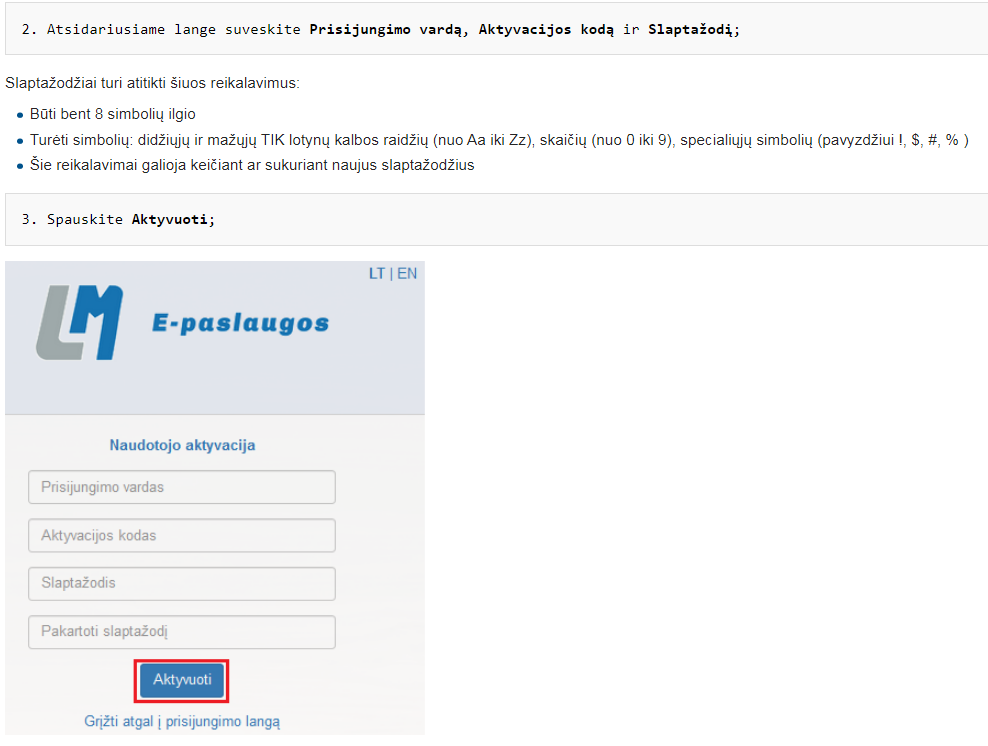 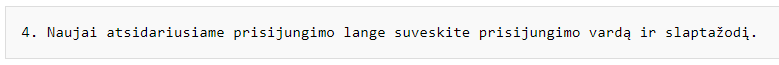 